2.1.1. Beporzó puzzle (nyomtatható verzió)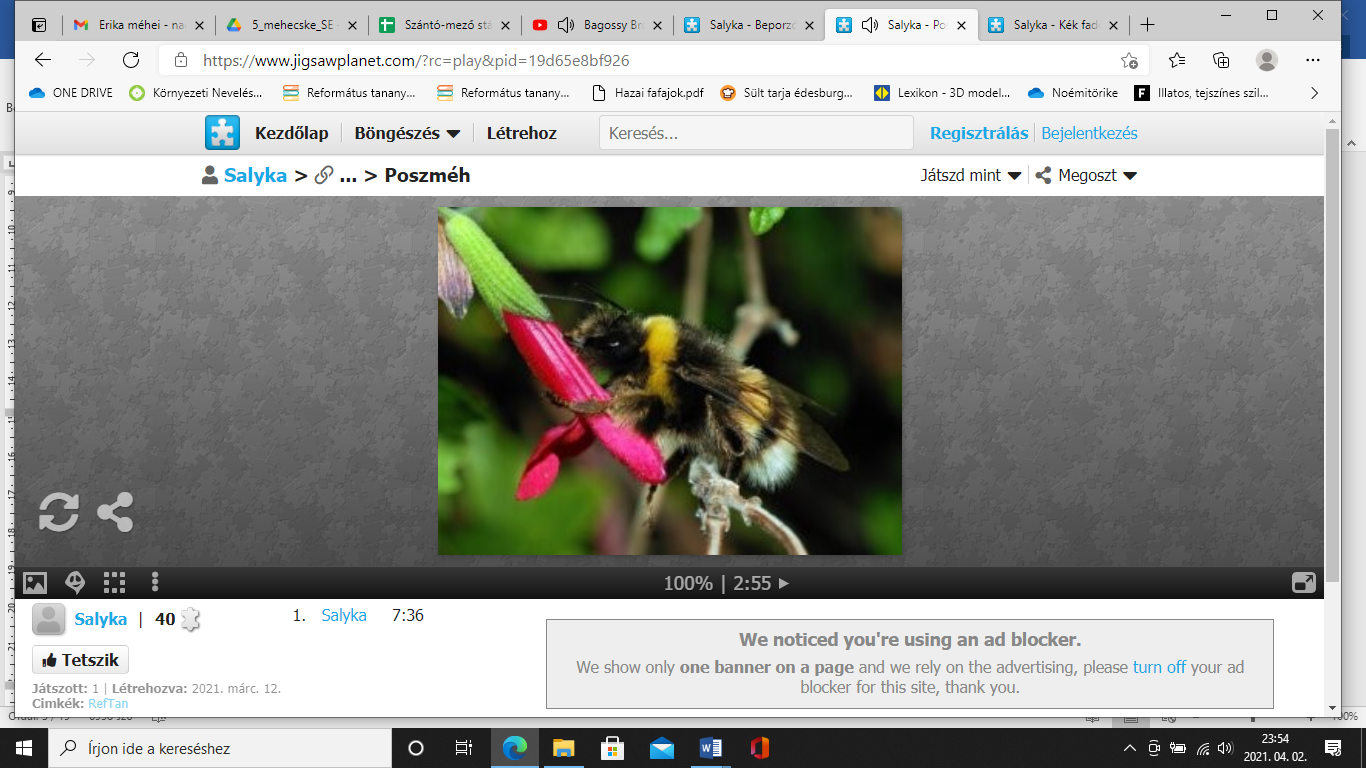 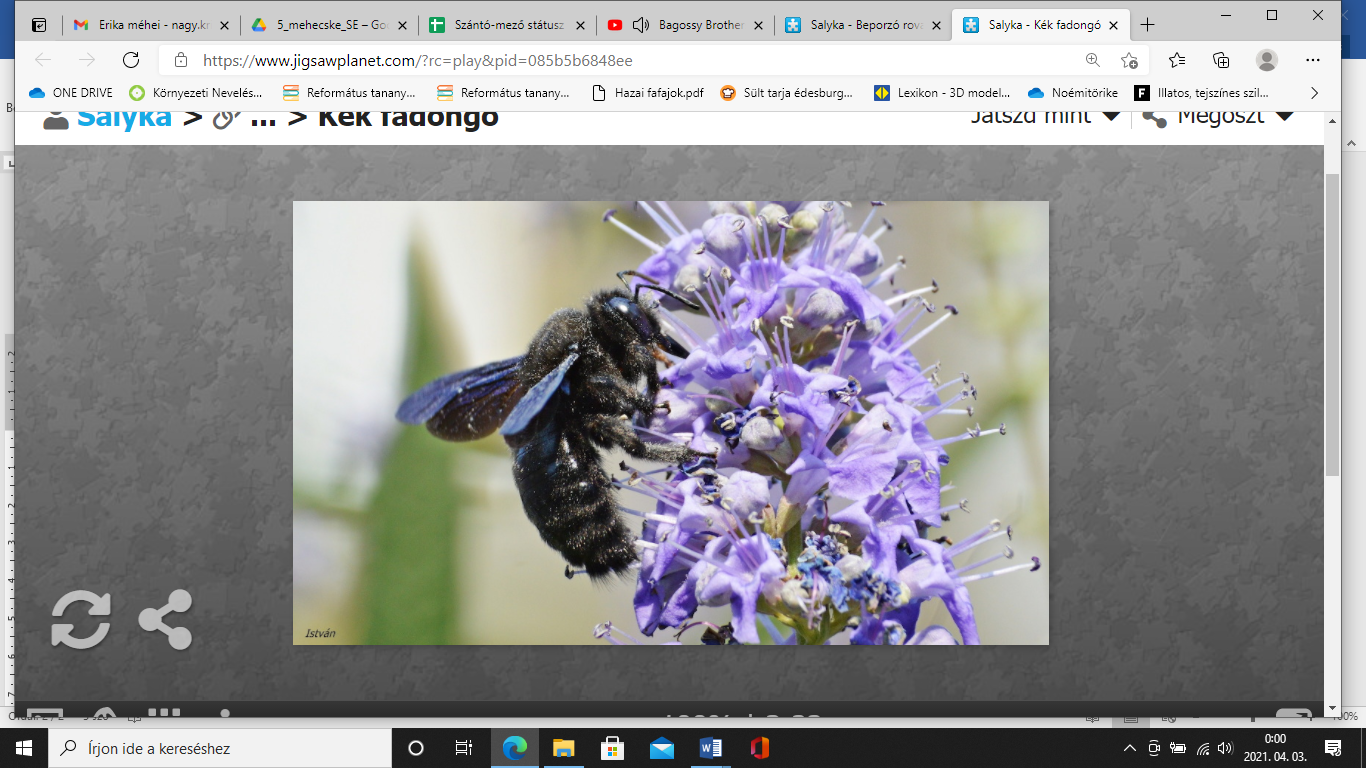 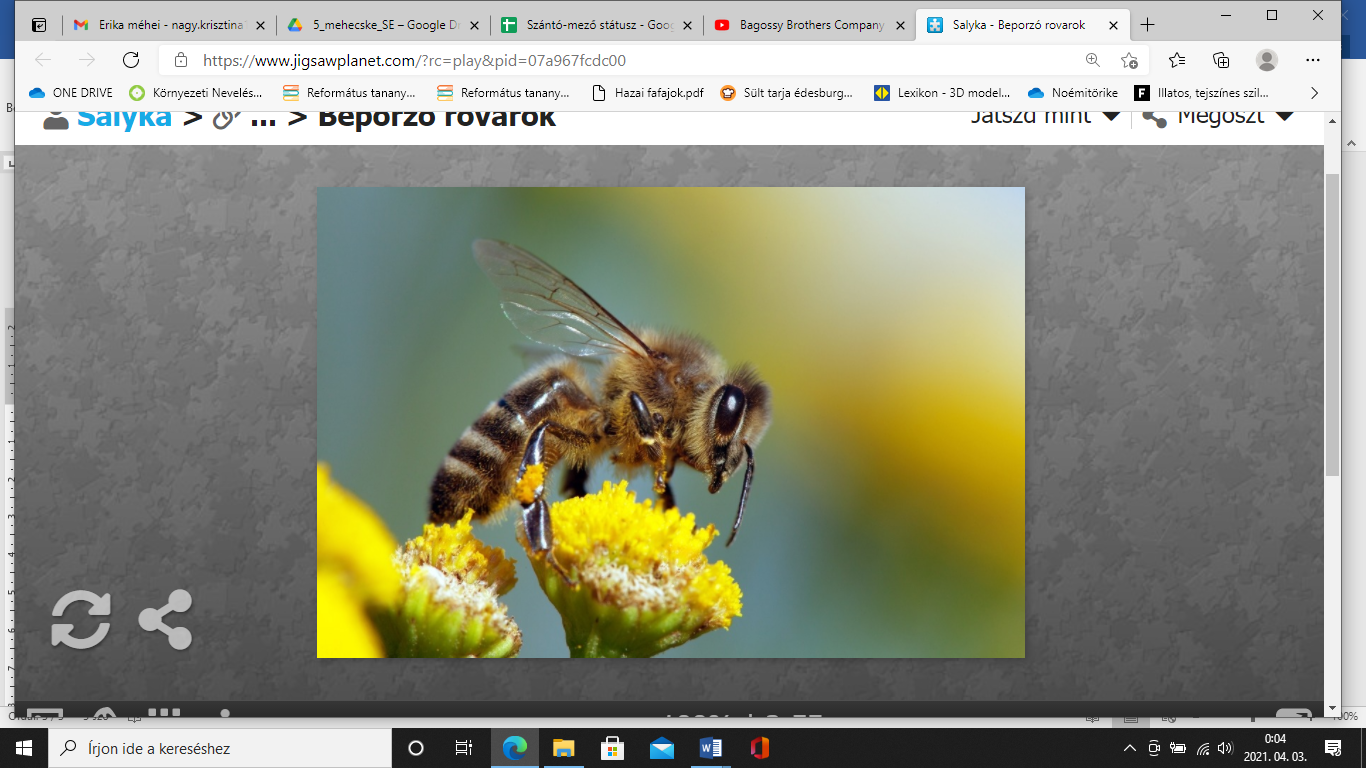 